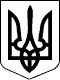 РАХІВСЬКА РАЙОННА ДЕРЖАВНА АДМІНІСТРАЦІЯЗАКАРПАТСЬКОЇ ОБЛАСТІРОЗПОРЯДЖЕННЯ        Відповідно до статей 6 і 39 Закону України „Про місцеві державні адміністрації”, підпункту 1 пункту 24 Порядку провадження органами опіки та піклування діяльності, пов’язаної із захистом прав дитини, затвердженого постановою Кабінету Міністрів України від 24 вересня 2008 р. № 866 ,,Питання діяльності органів опіки та піклування, пов’язаної із захистом прав дитини”(із змінами), з метою надання дитині статусу дитини, позбавленої батьківського піклування:         1. Надати статус дитини, позбавленої батьківського піклування /////////////////////////////, ////////////////////////////// року народження, мешканці //////////////////////////////////////////, в зв’язку із позбавленням батьківських прав матері ///////////////////////////// та батька ///////////////////////////////////// (рішення Рахівського районного суду від 28.01.2020 року по справі № 305/164/20 провадження по справі 2/305/319/20 про позбавлення батьківських прав).        2. Службі у справах дітей райдержадміністрації (Кокіш О.П.) вжити заходів щодо влаштування дитини, позбавленої батьківського піклування /////////////////////////////////////, ////////////////////////////// року народження до сімейних форм виховання.        3. Контроль за виконанням цього розпорядження залишаю за собою.В.о. голови державної адміністрації                                           Віктор ТУРОК 09.02.2021                                               Рахів                         № 18                                         Про надання  статусу  дитини,             позбавленої батьківського піклування